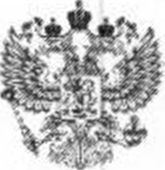 "VМИНИСТЕРСТВО ОБРАЗОВАНИЯ И НАУКИ РОССИЙСКОЙ ФЕДЕРАЦИИ (МИНОБРНАУКИ РОССИИ)Органы государственной власти субъектов Российской Федерации, осуществляющие	государственноеуправление в сфере образованияЛюсиновская ул., д. 51, Москва, 117997. Тел. (499) 237-42-44 E-mail: d08@mon.gov.ru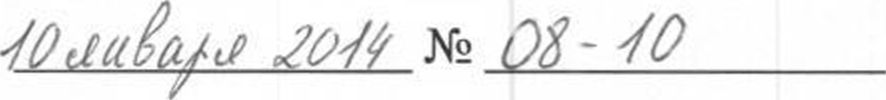 В соответствии с частью 3 статьи 5 Федерального закона от 29 декабря 2012 г. № 273-ФЭ «Об образовании в Российской Федерации» разработан и утвержден Федеральный образовательный стандарт дошкольного образования (приказ Минобрнауки России от 17 октября 2013 г. № 1155, зарегистрирован Минюстом России 14 ноября 2013 г. № 30384).Для обеспечения введения Федерального государственного образовательного стандарта дошкольного образования (далее - ФГОС ДО) необходимо проведение ряда мероприятий по следующим направлениям:создание нормативно-правового, методического и аналитического обеспечение реализации ФГОС ДО;создание организационного обеспечения реализации ФГОС ДО; создание кадрового обеспечения введения ФГОС ДО; создание финансово-экономического обеспечения введения ФГОС ДО; создание информационного обеспечения введения ФГОС ДО.Мероприятия реализуются в соответствии со сроками, указанными в Плане действий по обеспечению введения ФГОС ДО (далее - План действий) (приложение № 1).В субъектах Российской Федерации должны быть утверждены региональные планы (сетевые графики, дорожные карты и др.), разработанные на основе Плана действий.Региональные планы должны предусматривать мероприятия по обеспечению введения ФГОС на муниципальном и институциональном (уровень образовательного учреждения) уровнях.Для обеспечения введения ФГОС ДО на федеральном, региональном и муниципальном уровне могут быть созданы координационные органы, призванные обеспечить нормативно-правовое, организационное, кадровое, научно- методическое и информационное сопровождение введения ФГОС ДО.Координационные органы соответствующего уровня создаются в соответствии с действующим законодательством Российской Федерации по решению федерального, региональных и муниципальных органов, осуществляющих управление в сфере образования.Функции координационного органа (в случае его создания) при реализации мероприятий по обеспечению введения ФГОС ДО определяются соответствующим органом, осуществляющим управление в сфере образования.Департаментом государственной политики в сфере общего образования Минобрнауки России (далее - Департамент) в рамках Координационного совета по общему образованию создается Координационная группа по введению ФГОС ДО.Прошу руководителей органов государственной власти субъектов Российской Федерации, осуществляющие государственное управление в сфере образования (по списку приложения № 2) до 20 января 2014 г. направить предложения по включению представителя для включения в Координационную группу по введению ФГОС ДО (должность - не ниже начальника отдела) (наименование субъекта Российской Федерации, Ф.И.О., должность, место работы, номер телефона, адрес электронной почты) в адрес Департамента и по электронной почте: vaytvuhovskava-ov@mon.gov.ru (Вайтюховская Олеся Витальевна, тел. 499-237-31-01).Приложение № 1: на 13 л. в 1 экз.,Приложение № 2: на 1 л. в 1 экз.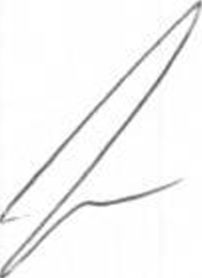 И. о. директора ДепартаментаЮ.В. СмирноваЛ.В. Фирсова (499) 237-59-04УТВЕРЖДАЮПервый заместитель Министра образования илгауки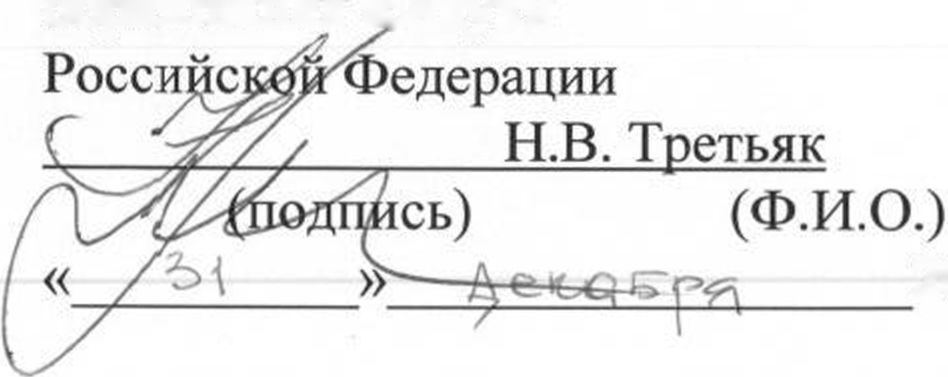 2013 г.ПЛАНдействий по обеспечению введения Федерального государственного образовательного стандартадошкольного образованияДля обеспечения введения Федерального государственного образовательного стандарта дошкольного образования (далее - ФГОС ДО) необходимо проведение ряда мероприятий по следующим направлениям:создание нормативно-правового, методического и аналитического обеспечение реализации ФГОС ДО;создание организационного обеспечения реализации ФГОС ДО;создание кадрового обеспечения введения ФГОС ДО;создание финансово-экономического обеспечения введения ФГОСДО;создание информационного обеспечения введения ФГОС ДО.Разработка	методическихрекомендаций по реализации полномочий субъектов РФ по финансовому обеспечению реализации прав граждан на получение общедоступного и бесплатного	дошкольногообразованияМетодическиерекомендации пореализацииполномочийсубъектов РФ пофинансовомуобеспечениюреализации правграждан наполучениеобщедоступного ибесплатногодошкольногообразованияУчет методических рекомендаций при формировании региональных бюджетов на очередной финансовый годУчет методическихрекомендаций приопределенииразмерародительскойплаты и затрат нареализациюмуниципальныхполномочий вобластидошкольногообразованияЭффективное планирование расходов средств учредителя	исубъекта РФМониторинг	финансовогообеспечения реализации прав граждан на получение общедоступного и бесплатного дошкольного образования в условиях введения ФГОС ДОПодготовка бюджетных проектировок на очередной бюджетный год с учетомдоработанных методических рекомендаций по реализации полномочий субъектов РФ по финансовому обеспечению реализации прав граждан	наполучение общедоступного иНормативноправовой акт,утверждающийзначениефинансовогонорматива насодержаниеимущества,создание условийдля присмотра иухода	иорганизацииполученияобщедоступного ибесплатногодошкольногообразования.ПодготовкаКорректировка ивыполнениегосударственных(муниципальных)заданийбесплатногодошкольногообразования государственных(муниципальных)заданий с учетомдоработанныхметодическихрекомендаций пореализацииполномочийсубъектов РФ пофинансовомуобеспечениюреализации правграждан	наполучениеобщедоступногои бесплатногодошкольногообразования	Приложение № 2 Список субъектов Российской ФедерацииАмурская областьБелгородская областьВоронежская областьИвановская областьИркутская областьКабардино-Балкарская РеспубликаКемеровская областьКостромская областьКрасноярский крайНовгородская	область 11 .Оренбургская областьРеспублика	ТатарстанРеспублика	Саха (Якутия)Республика	КомиРостовская	областьРязанская	областьСанкт-ПетербургСмоленская	областьСтавропольский	крайТюменская	областьТульская	область 22.Челябинская область№Направления мероприятийСрокиОжидаемые результатыОжидаемые результатыОжидаемые результатыОжидаемые результаты№Направления мероприятийСрокиФедеральныйуровеньРегиональныйуровеньУровеньучредителяобразовательнойорганизацииИнституциональный уровень (уровень образовательной организации)1Нормативно-правовое, методическое и аналитическое обеспечение реализации ФГОС ДОНормативно-правовое, методическое и аналитическое обеспечение реализации ФГОС ДОНормативно-правовое, методическое и аналитическое обеспечение реализации ФГОС ДОНормативно-правовое, методическое и аналитическое обеспечение реализации ФГОС ДОНормативно-правовое, методическое и аналитическое обеспечение реализации ФГОС ДОНормативно-правовое, методическое и аналитическое обеспечение реализации ФГОС ДО1.1.Разработка нормативноправовых актов, обеспечивающих введение ФГОС ДОДекабрь 2013 - май 2014Разработка и утверждение: порядка приема на обучение по образовательным программам дошкольного образования; примерной формы договора на обучение по образовательным программам дошкольного образования, плана действий по введению ФГОСдоРазработка и утверждение нормативных правовых актов субъектов Российской Федерации, обеспечивающих введение ФГОС ДО, включая плана- графика (сетевого графика) введения ФГОС ДОРазработка и утверждение нормативных правовых актов, обеспечивающих введение ФГОС ДО включая плана-графика (сетевого графика) введения ФГОС ДОРазработка и утверждение плана- график введения ФГОС ДО образовательной организации. Приведение локальных актов образовательной организации в соответствие с ФГОС дошкольного образования1.2.Проведение аналитических работ по вопросам оценки стартовых условий введения ФГОС ДО требований к качеству услуг дошкольного образованияФевраль2014Аналитические материалы о готовности воспитателей дошкольных организаций кОбобщение материалов, полученных от учредителей ДООСбор информации по вопросам опросаУчастие в опросахвведению ФГОС дошкольного образования; аналитические материалы о требованиях к качеству услуг дошкольного образования со сторонывоспитателей иродителей;рекомендации кминимальномунаполнениюигровойдеятельностьюобразовательногопроцессавведению ФГОС дошкольного образования; аналитические материалы о требованиях к качеству услуг дошкольного образования со сторонывоспитателей иродителей;рекомендации кминимальномунаполнениюигровойдеятельностьюобразовательногопроцесса1.3.Разработка письма Минобрнауки России с разъяснениями по отдельным вопросам введения ФГОС ДО.Февраль2014ПисьмоМинобрнаукиРоссииУчастие членовкоординационнойгруппы вразработкеметодическогописьма.Проведение разъяснительной работы, организация ознакомления с письмом Минобрнауки России ДООИспользование письма Минобрнауки России в практической работе1.4.Методические рекомендации по разработке на основе ФГОС ДО Основной образовательной программы дошкольного образованияФевраль - июнь 2014 г.Методические рекомендации по составлению основной образовательнойОрганизация совещаний и семинаров с учредителями и руководителямиДоведение методических рекомендаций до дошкольных образовательныхИспользование методических рекомендаций в практической деятельностипрограммы дошкольного образования на основе ФГОС дошкольного образования и примерной ООПдодошкольныхобразовательныхорганизацийорганизацийпрограммы дошкольного образования на основе ФГОС дошкольного образования и примерной ООПдо1.5.Мониторинг условий реализации ФГОС ДО в субъектах Российской ФедерацииМай2014г. - декабрь 2016 г.Разработка инструментария и программы мониторинга. Проведение мониторинга (1 раз в полугодие). Аналитические материалы по результатам мониторинга условийреализации ФГОСдошкольногообразования всубъектахРоссийскойФедерации.Сбор материалов для мониторинга и направление в Минобрнауки РоссииРегиональные программы, планы по созданию условийМуниципальныепрограммыразвитиядошкольногообразования сучетомрезультатовмониторингаСоздание условийреализации ФГОСдошкольногообразования всубъектахРоссийскойФедерации1.6.Методические рекомендации о базовом уровне оснащенности средствами обучения и воспитания для организации развивающей предметнопространственной среды вНоябрь 2014 г.Методические рекомендации о базовом уровне оснащенности средствами обучения иАпробация методических рекомендаций в пилотных площадках.Учет методическихУчетметодических рекомендаций при оснащении образовательных организацийУчет методических рекомендаций при разработке основной образовательной программы дошкольногосоответствии с требованиями ФГОС дошкольного образованиявоспитания для организации развивающей предметнопространственной среды в соответствии с требованиями ФГОСдошкольногообразованиярекомендаций при формировании регионального бюджета на очередной финансовый годобразования образовательной организации закупок для организации развивающей предметнопространственнойвоспитания для организации развивающей предметнопространственной среды в соответствии с требованиями ФГОСдошкольногообразованиясисды.Корректировка разделов основной образовательной программы дошкольного образования с учетом базовой оснащенности развивающей предметнопространственной среды ДОО.1.7.Ведение федерального реестра примерных образовательных программ, используемых в образовательном процессе в соответствии с ФГОС ДОПостоянн о, после утвержде нияприказаМинобрнаукиРоссииФедеральный реестр примерных образовательных программ, используемых в образовательном процессе в соответствии с ФГОСдошкольногообразованияУчастие вэкспертизепримерныхобразовательныхпрограммдошкольногообразования (вчасти учетарегиональных,этнокультурныхособенностей)Организация обсуждения вариативных примерных образовательных программ ДО в части учета региональных, этнокультурных особенностей) и направление предложений вИспользованиепримерныхобразовательныхпрограмм,находящихся в федеральном реестре, при разработке основных образовательных программ дошкольного образованиярегиональную рабочую группу1.8.Разработка методических рекомендаций по развитию негосударственного сектора в дошкольном образованииОктябрь - ноябрь 2014 г.Методические рекомендации по развитию негосударствен но го сектора вКорректировка нормативноправовой и методической базы субъектов РФ поМетодическоесопровождениенегосударственных организаций, ииндивидуальныхпредпринимателей, реализующихпрограммыдошкольногообразованияДОШКОЛЬНОМобразованииBOIipOCaM р<1зВИ1ИЯнегосударственногосектора вдошкольномобразовании.Организациясовещаний сглавамимуниципальных образования по вопросам развития негосударственного сектора дошкольного образованияМетодическоесопровождениенегосударственных организаций, ииндивидуальныхпредпринимателей, реализующихпрограммыдошкольногообразования2. Организационное обеспечение реализации ФГОС ДО2. Организационное обеспечение реализации ФГОС ДО2. Организационное обеспечение реализации ФГОС ДО2. Организационное обеспечение реализации ФГОС ДО2. Организационное обеспечение реализации ФГОС ДО2. Организационное обеспечение реализации ФГОС ДО2. Организационное обеспечение реализации ФГОС ДО2.1.Создание Координационной группы, обеспечивающей координацию действий органов управления образованием субъектов РФ по исполнению плана действий по введению ФГОС ДОФевраль 2014 г.СозданиеКоординационнойгруппа подошкольномуобразованию приМинобрнаукиРоссииУчастие в работеКоординационнойгруппыМинобрнаукиРоссии.Создание рабочей группымуниципального образования по введению ФГОС ДО.Создание рабочей группы ДОО по введению ФГОС ДО2.2.Создание региональных рабочих групп по внедрению ФГОСФевраль 2014 г.Региональные группы поНаправление предложений поНаправление предложений подошкольного образования.внедрению ФГОСдошкольногообразованиясоставу в региональную рабочую группсоставу в региональную рабочую групп2.3.Сопровождение деятельности «Пилотных площадок» в субъектах РФ по введению ФГОС ДОЯнварь 2014 г. - декабрь 2014 г.Перечень «Пилотных площадок», организация «горячей линии» по введению ФГОС ДООпределение перечня «пилотных площадок» в регионе.Координация иорганизационноесопровождениедеятельности«Пилотныхплощадок» всубъектахРоссийскойФедерации повведению ФГОСДО по вопросамрегиональнойкомпетенцииОпределениеперечня«пилотныхплощадок» вмуниципальномобразовании.Координация иорганизационноесопровождениедеятельности«Пилотныхплощадок» всубъектах РФ повведению ФГОСДО по вопросамкомпетенцииучредителяобразовательнойорганизацииСоздание системыметодическойработы,обеспечивающей сопровождение введения ФГОС ДО Создание условий для участияпедагогических работников в учебнометодических объединениях системы образования.2.4.Организация получения методической, психологопедагогической,диагностической и консультативной помощи родителям детей, получающих дошкольное образование в форме семейного образованияВ течение 2014 годаМетодические рекомендации по организации и функционировани юконсультативнометодическихцентров(организационные , экономические,Организация получения методической, психологопедагогической, диагностической и консультативной помощи родителям детей,получающихОрганизация работы пунктов получения методической, психологопедагогической, диагностической и консультативной помощи родителям детей, получающих дошкольноефункциональныевопросы)дошкольное образование в форме семейного образования, в том числе в дошкольных образовательных иобразование в форме семейногообразования с учетом методических рекомендаций организации и функционированиюИНЫХ Upi аНИзсЩИЯлKUrlCyJIb IdlHBHU”методическихцентров3. Кадровое обеспечение введения ФГОС ДО3. Кадровое обеспечение введения ФГОС ДО3. Кадровое обеспечение введения ФГОС ДО3. Кадровое обеспечение введения ФГОС ДО3. Кадровое обеспечение введения ФГОС ДО3. Кадровое обеспечение введения ФГОС ДО3.1.Обеспечение поэтапного повышения квалификации руководителей и педагогов ДОО по вопросам ФГОС ДОИюль 2014 - - декабрь 2016гг.Разработка программ и учебнометодических комплектов повышения квалификации для руководящих и педагогических работников дошкольного образованияПлан-график повышения квалификации для руководящих и педагогических работников дошкольного образования на уровне субъекта.План-график повышения квалификации для руководящих и педагогических работников дошкольного образования на уровне учредителяУчастиеруководящих и педагогических работников дошкольного образования для прохождения курсов повышения квалификации3.2.Разработка методических рекомендаций по проведению аттестации педагогических работников дошкольных организаций.Июль 2015 г...Методическиерекомендации попроведениюаттестациипедагогическихработниковдошкольныхорганизаций.Организация пров^цения аттестации педагогических работников в соответствии с методическими рекомендациямиОрганизация семинаров по подготовке к аттестации педагогических работников3.3.Организация деятельности2014МетодическоеКоординациястажировочных площадок для подготовки тьюторов по сопровождению реализации ФГОС ДО в субъектах Российской Федерации.2016 гг.обеспечение стажировочных площадок по введению ФГОС ДОдеятельности стажировочных площадок для подготовки тьюторов по сопровождению реализации ФГОС ДО в субъектах Российской Федерациидеятельности стажировочных площадок для подготовки тьюторов по сопровождению реализации ФГОС ДО в субъектах Российской Федерации3.4.Разработка предложений по изменению ФГОС СПО и ВПО по направлениям подготовки: педагогическое образование, психолого-педагогическое образование, специальное (дефектологическое) образованиеНоябрь 2015 г.Изменения ФГОС СПО и ВПО по направлениям подготовки: педагогическое образование, психологопедагогическое образование, специальное (дефектологическ ое) образованиеПривлечениемолодыхспециалистов для работы в ДОО.Сопровождениемолодыхспециалистов по вопросамреализации ФГОСОпределение наставников для молодых специалистов4, Финансово-экономическое обеспечение введения ФГОС ДО4, Финансово-экономическое обеспечение введения ФГОС ДО4, Финансово-экономическое обеспечение введения ФГОС ДО4, Финансово-экономическое обеспечение введения ФГОС ДО4, Финансово-экономическое обеспечение введения ФГОС ДО4, Финансово-экономическое обеспечение введения ФГОС ДОАпрельАналитические2014 г.материалы поАпрельрезультатам2015 г.мониторингафинансовогообеспеченияреализации правграждан наполучениеобщедоступного ибесплатногодошкольногообразования вусловияхвведения ФГОСдошкольногообразования.Доработкаметодическихрекомендаций пореализацииполномочийсубъектов РФ пофинансовомуобеспечениюграждан наполучениеобщедоступного ибесплатногодошкольногообразования поитогаммониторинга.4.3.Разработка методических рекомендаций по оказанию платных дополнительных образовательных услуг в организациях, осуществляющих образовательную деятельность по реализации основных общеобразовательных программ дошкольного образования в условиях введения ФГОСИюль 2014 г.Методические рекомендаций по оказанию платных дополнительных образовательных услуг в организациях,Учет методических рекомендаций при планировании деятельности по надзору за исполнением законодательства в сфере образованияОрганизацияпредоставлениядополнительныхобразовательныхуслугорганизациями,реализующимиПолучение лицензиина реализациюдополнительныхобразовательныхпрограмм ипредоставлениедополнительныхРазработка методических рекомендаций по оказанию платных дополнительных образовательных услуг в организациях, осуществляющих образовательную деятельность по реализации основных общеобразовательных программ дошкольного образования в условиях введения ФГОСосуществляющихобразовательнуюдеятельность пореализацииосновныхобщеобразовательных программдошкольногообразования вусловияхвведения ФГОСУчет методических рекомендаций при планировании деятельности по надзору за исполнением законодательства в сфере образованияпрограммыдошкольногообразованияобразовательныхуслуг организациями,реализующимипрограммыдошкольногообразования5. Информационное обеспечение введения ФГО<5. Информационное обеспечение введения ФГО<5. Информационное обеспечение введения ФГО<5. Информационное обеспечение введения ФГО<С ДОС ДО5.1.Научно-практические конференции, педагогические чтения, семинары по вопросам введения ФГОС ДО2014 2016 гг.Проведение всероссийских конференций, межрегиональных семинаров и вебинаров, «круглых столов» по вопросам введения ФГОС ДОПроведение семинаров и конференций по вопросам введения ФГОС ДОПроведение семинаров и конференций по вопросамвведения ФГОС ДОУчастие в семинарах и конференциях по вопросам введения ФГОС ДО. Проведение педагогических советов и др. мероприятий в ДОО по реализации ФГОС ДО5.2.Информационное сопровождение в СМИ о ходеСентябрь2013ИнформированиеобщественностиПодготовка публикаций в СМИ,Подготовка публикаций вреализации ФГОС ДОдекабрь 2015 г.(том числе и педагогической) о ходе и результатах реализации ФГОС ДО с использованиемишсрнс! рссурсиь(официальныйсайтМинобрнаукиРоссии),педагогических,научно-методическихизданий и СМИ.в том числе электронных, о ходе реализации ФГОС ДОСМИ, в том числе электронных, о ходе реализации ФГОС ДО